О внесении изменений в  постановление администрации Усть – Абаканского района от 03.07.2009    № 892-п «О создании комиссии по повышению устойчивости функционирования объектов экономики муниципального образования Усть-Абаканский район в чрезвычайных ситуациях и военное время» В соответствии с Федеральными законами от 21.12.1994 № 68-ФЗ «О защите населения и территорий от чрезвычайных ситуаций природного и техногенного характера» (с последующими изменениями), от 12.02.1998г. № 28-ФЗ «О гражданской обороне» (с последующими изменениями), закона Республики Хакасия от 17.11.1998 № 43 «О защите населения и территорий от чрезвычайных ситуаций природного и техногенного характера в Республике Хакасия» (с последующими изменениями), руководствуясь ст. 66 Устава муниципального образования Усть – Абаканский район, администрация Усть – Абаканского района ПОСТАНОВЛЯЕТ:1. Внести изменения в приложение № 2 к постановлению администрации Усть – Абаканского района от 03.07.2009 № 892-п «О создании комиссии по повышению устойчивости функционирования объектов экономики муниципального образования Усть-Абаканский район в чрезвычайных ситуациях и военное время», утвердив его в новой редакции, согласно приложению. 2. Управделами администрации Усть–Абаканского района (Лемытская О.В.) разместить настоящее постановление на официальном сайте администрации Усть-Абаканского района в сети «Интернет».3. Главному редактору МАУ «Редакция газеты «Усть – Абаканские известия» (Церковная И.Ю.) опубликовать настоящее постановление в газете «Усть–Абаканские известия официальные».4. Контроль за исполнением настоящего постановления возложить на Первого заместителя Главы администрации Усть – Абаканского района Белоуса И.В.Глава Усть-Абаканского района                                                        	   Е.В. Егорова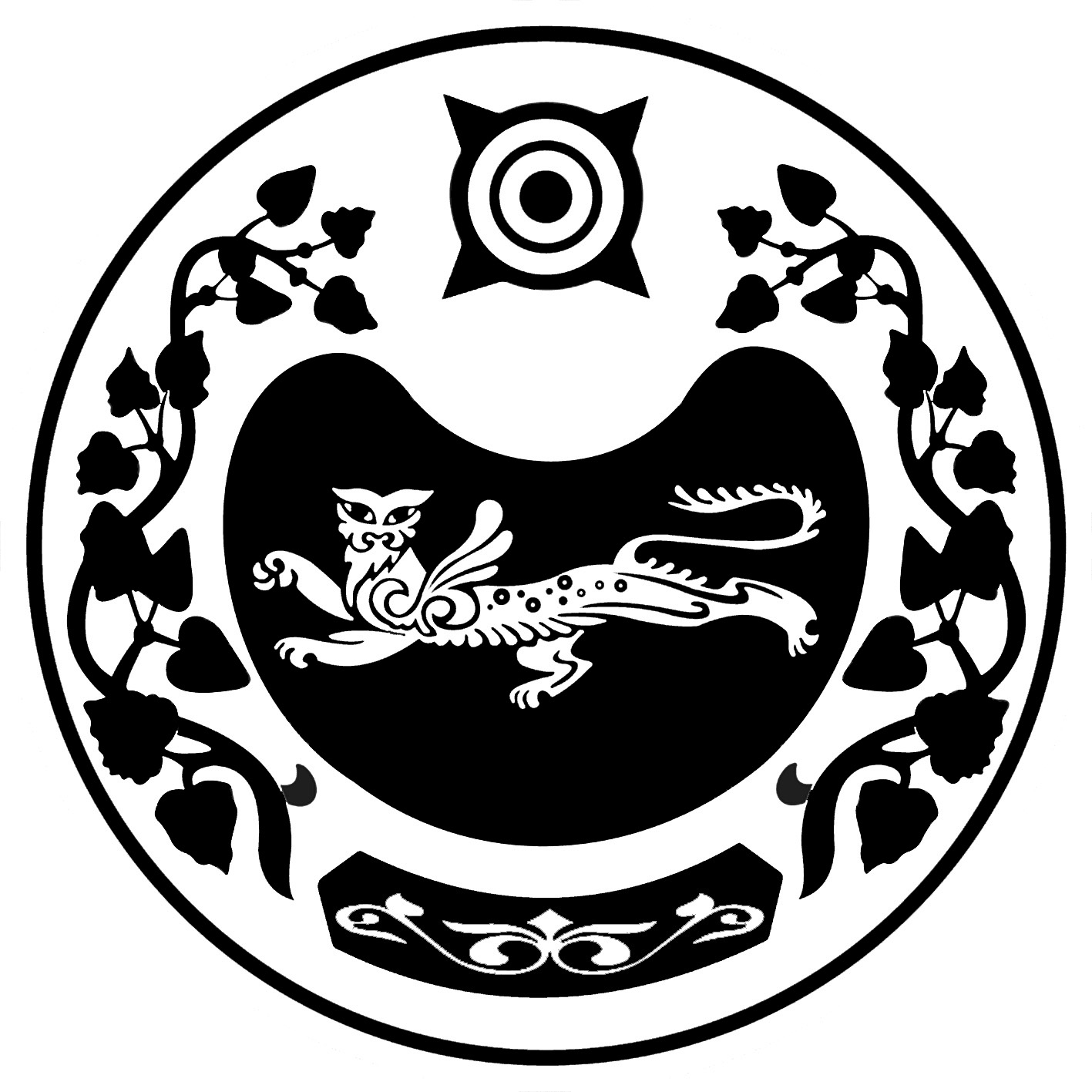 РОССИЯ ФЕДЕРАЦИЯЗЫХАКАС РЕСПУБЛИКАЗЫАFБАН ПИЛТIРIАЙМАFЫНЫH УСТАF-ПАСТААРОССИЙСКАЯ ФЕДЕРАЦИЯРЕСПУБЛИКА ХАКАСИЯАДМИНИСТРАЦИЯУСТЬ-АБАКАНСКОГО РАЙОНАПОСТАНОВЛЕНИЕот 22.06.2022     № 554-прп Усть-АбаканПОСТАНОВЛЕНИЕот 22.06.2022     № 554-прп Усть-Абакан